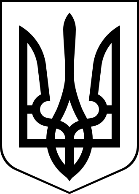 КИЇВСЬКА МІСЬКА РАДАІІ сесія ІХ скликанняРІШЕННЯ_____________№____________						ПРОЄКТ«Про передачу вулиці Канальної на баланс КП ШЕУ Дарницького району»Відповідно до частини першої статті 26, статті 60 Закону України «Про місцеве самоврядування в Україні», статей 16, 17, 19-21 Закону України «Про автомобільні дороги», статті 3 Закону України «Про дорожній рух», з метою ефективного використання та збереження доріг, що знаходяться на території Дарницького району м. Києва, Київська міська рада:ВИРІШИЛА:﻿﻿﻿1.   Передати вулицю Канальну на баланс КП ШЕУ Дарницького району.﻿﻿﻿2.   Департаменту комунальної власності м. Києва виконавчого органу Київської міської ради (Київської міської державної адміністрації здійснити в установленому порядку прийняття та передачу вулиці згідно з пунктом 1 цього рішення.﻿﻿﻿3. Офіційно оприлюднити це рішення у спосіб, визначений чинним законодавством України.4.    Це рішення набирає чинності з моменту його оприлюднення.5.  Контроль за виконанням цього рішення покласти на постійну комісію Київської міської ради з питань власності та регуляторної політики та постійну комісію Київської міської ради з питань транспорту, зв'язку та реклами.Постійна комісія Київської міської ради з питань транспорту, зв'язку та реклами					Голова								Олексій ОКОПНИЙСекретар								Ігор ГАЛАЙЧУКВиконувач обов’язків начальника управління правового забезпечення діяльності Київської міської ради				Валентина ПОЛОЖИШНИКПОЯСНЮВАЛЬНА ЗАПИСКАдо проекту рішення Київської міської ради«Про передачу вулиці Канальної на баланс КП ШЕУ Дарницького району»1. Обґрунтування необхідності видання рішенняПроект рішення «Про передачу вулиці Канальної на баланс КП ШЕУ Дарницького району» підготовлений на прохання мешканців житлового комплексу по вулиці Канальній, 86 у Дарницькому районі міста Києва, які обурені незадовільним станом проїзної частини.Технічний стан автомобільної дороги на вулиці Канальна у Дарницькому районі м. Киева знаходиться у жахливому стані, транспортні засоби не можуть вільно пересуватися цими ділянками дороги. Внаслідок потрапляння в глибокі ями автомобілі зазнають значних механічних пошкоджень, постійно створюються аварійні ситуації.Зазначена вулиця не передана на баланс обслуговуючим комунальним підприємствам та, відповідно, не обслуговується і не прибирається. Особливо це відчувається у зимовий період.Таким чином, існує необхідність вжити заходи щодо передачі вулиці Канальної на баланс КП ШЕУ Дарницького району. 2. Цілі та завдання прийняття рішенняЦілями та завданнями прийняття даного рішення є передача вулиці Канальної на баланс КП ШЕУ Дарницького району.3. Загальна характеристика та основні положення проекту рішенняПроєкт рішення передбачає:﻿﻿передачу вулиці Канальної на баланс КП ШЕУ Дарницького району;доручення Департаменту комунальної власності м. Києва виконавчого органу Київської міської ради (Київської міської державної адміністрації) здійснити в установленому порядку прийняття та передачу автомобільної дороги;офіційне оприлюднення цього рішення у спосіб, визначений чинним законодавством України;﻿﻿покладення контролю за виконанням цього рішення на постійну комісію Київської міської ради з питань власності та регуляторної політики та постійну комісію Київської міської ради з питань транспорту, зв'язку та реклами.4. Стан нормативно-правової бази у даній сфері правового регулюванняДаний проект рішення підготовлений відповідно до частини першої статті 26, статті 60 Закону України «Про місцеве самоврядування в Україні», статей 16, 17, 19-21 Закону України «Про автомобільні дороги», статті 3 Закону України «Про дорожній рух».Проект рішення не містить інформації з обмеженим доступом у розумінні               статті 6 Закону України «Про доступ до публічної інформації». Проект рішення не стосується прав і соціальної захищеності осіб з інвалідністю та не матиме впливу на життєдіяльність цієї категорії.5. Фінансово-економічне обґрунтуванняРеалізація рішення не потребує додаткових витрат із бюджету м. Києва.6. Прогноз результатів Прийняття даного рішення дозволить територіальній громаді м. Києва вживати заходів щодо утримання та проведення необхідних ремонтних робіт на вказаній автомобільній дорозі.7. Суб’єкт поданняСуб’єктом подання даного проекту рішення є депутат Київської міської ради IX скликання, член депутатської фракції «Європейська Солідарність» у Київській міській раді Супрун Олександр Сергійович.Доповідач: депутат Київської міської ради IX скликання, член депутатської фракції «Європейська Солідарність» у Київській міській раді Супрун Олександр Сергійович.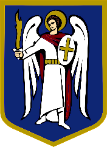 депутатКИЇВСЬКОЇ МІСЬКОЇ РАДИ IX СКЛИКАННЯ“____” ______________202__ р.                                           №_____________________________Шановний Володимире Володимировичу!Відповідно до ст. 26 Регламенту Київської міської ради, прошу Вас надати доручення невідкладно розглянути проєкт рішення «Про передачу вулиці Канальної на баланс КП ШЕУ Дарницького району». Додатки:Проєкт рішення «Про передачу вулиці Канальної на баланс КП ШЕУ Дарницького району».Пояснювальна записка до проекту рішення (2 арк.).Текст проекту рішення у паперовому вигляді відповідає проєкту в електронному вигляді на USB носії.З повагою,депутат Київської міської ради					Олександр СУПРУНВишневецький Олексій (068) 127-32-43Київський міський головаВ. КличкоПОДАННЯ:Депутат Київської міської ради          Олександр СУПРУНПОГОДЖЕНО:Постійна комісія Київської міської ради  з питань власності та регуляторної політикиГолова                 Михайло ПРИСЯЖНЮКСекретар            Сергій АРТЕМЕНКОДепутат Київської міської радиОлександр СУПРУНЗаступнику міського голови – секретарю Київської міської ради Володимиру БОНДАРЕНКУ